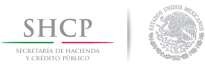 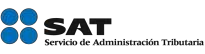 Boletín núm. P068Ciudad de México, a 0 8 de diciembre de 2017MIGRACIÓN DE PLATAFORMA DE MAT RFC PADRÓN DE IMPORTADORESMediante el presente se informa que a partir del viernes 8 de diciembre a las 17:00 hrs. al domingo  10  de  diciembre  de	2017 a las 23:30 hrs., la plataforma tecnológica que contempla al Padrón de Importadores y el Padrón de Importadores de Sectores Específicos quedará fuera de servicio para ingresar los trámites relacionados con los padrones de referencia:Inscripción al Padrón de Importadores.Actualización de Sectores Específicos.Actualización de Encargos Conferidos.Suspensión en el Padrón de Importadores.Reinscripción al Padrón de Importadores.Sin más por el momento, reciba un cordial saludo.Servicio de Administración Tributaria │ Av. Hidalgo, núm. 77, col. Guerrero, delegación Cuauhtémoc, Ciudad de México , c. p. 06300 │ Tel. M ar caSA T : 627 22 728 │ documento disponible en w w w .sat .g ob.m x Página 1 de 1